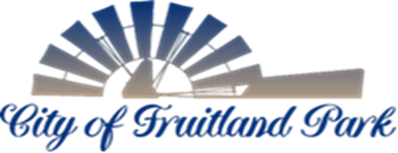     506 WEST BERCKMAN STREET                                                                           PHONE: 352 360-6727	                                                                              FRUITLAND PARK, FL 34731	                                                                                       FAX: 352 360-6652 AGENDATECHNICAL REVIEW COMMITTEE October 5, 202110:00AM	MEETING START TIME: 	MEMBERS PRESENT:        MEETING NOTES FROM PREVIOUS MEETING: Meeting notes from September 7, 2021 included for review/comment.	OLD BUSINESS: NONE	NEW BUSINESS: Bill Bryan Chrysler  - Minor Site Plan (Alternate Key: 1740673)Application submitted by F. Williams Bryan II, registered agent for FWB Investments, Ltd (owner), for proposed shop expansion consisting of approximately 4,980 sf along the eastern property boundary. A portion of the building is proposed over existing asphalt.  The total proposed impervious area of the entire site including the proposed expansion is 55.90% which is less than the maximum allowed of 70%.   School Board of Lake County – Rezoning (Alternate Key:  1639743)Application submitted by the School Board of Lake County (Diane S. Kornegay, Lake County Schools Superintendent) to re-zone approximately 19 acres from R-1, Single Family Low Density Residential to PFD, Public Facilities District.  The School Board is seeking to construct and replace an elementary school and accessory uses on areas located on the northeast corner of the intersection of Urick Street and Olive Avenue.   Park Square Homes – Preliminary Plan (Alternate Keys:  1289866, 1289874, 1289904, 1430411, 1639808, 1699959, 17722435, 3540468, 3691334, 3900702)Application submitted by Suresh Gupta of Park Square Homes, on behalf of  owner, Rufus M. Holloway Jr. for proposed development of an 163 lot subdivision.  Phase I of the proposed project will develop  68.77 acres of  177.7 total [approximate] acres.  Property currently zoned Mixed Use PUD and presently used for agriculture.  The property is located near Thomas Avenue and Urick Street.		MEMBERS’ COMMENTS:   ADJOURNMENT:  